附件6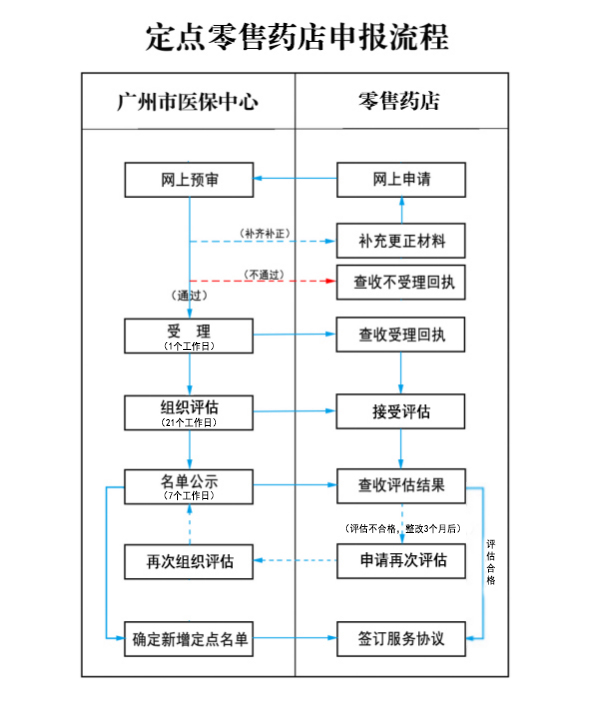 